The PSHE programme at St. Andrew’s College Cambridge is designed to empower our students to lead confident, healthy and responsible lives as individuals and as members of a global society.  PSHE is taught as part of the University Preparation Course (UPC), the PSHE component of the Pre A level course, within the student’s tutorial sessions and as an integral part of the whole curriculum and educational experience of the student at the college. The programme is designed to provoke thought, debate and consideration by every individual to form an integral part of their learning experience.  PSHE at St. Andrew’s College Cambridge considers the College’s status as an independent boarding school and the particular needs of its UK based day/ boarding students and international boarding students.  The curriculum is focused upon life skills, community experience and the world of work within the five broad areas of PSHE.   The PSHE curriculum was developed after an audit of the College’s materials and consultation with staff and students.  PSHE Content The programme is designed to cover the following criteria and therefore ensure each student has comprehensive and pertinent educational experience. Acquisition of knowledge  Development of skills  Exploration of attitudes and values  Each of these criteria will be addressed within the five key themes of PSHE listed below. Economic and financial education Budgets  Consumer advice/ rights  Personal financial services  Business and ethics  Study skills  Understanding/ managing risk   Careers education Careers guidance  Study skills  Time management  Library skills  Plagiarism/ bibliographies   Environmental education Awareness of the environment  Litter  Environmental responsibility  Animal welfare   Health education Healthy lifestyle  Nutrition and exercise  Happiness  Stress  Relaxation techniques  Raise awareness of people to speak to within the College  Raise awareness of the Independent Listener who is available to students  Sex and relationship education  Personal hygiene  Personal safety  Drug and alcohol awareness  Smoking  Basic first aid  Feelings/ emotions  Citizenship Duties of a citizen  Human rights  Street law  Government and parliament  Racism, stereotypes and bullying  Community  Anti-social behaviour  Awareness of bullying and the consequences thereof Combatting extremism Review: July 2015, July 2016, August 2017, July 2018, August 2019, August 2020Next Review: August 2021. ST ANDREW’S COLLEGE POLICY DOCUMENTST ANDREW’S COLLEGE POLICY DOCUMENTIssue No.: 01Document Number: STAN: 0142014Issue Date:  20th June 2014Originator: Wayne MarshallVersion: 10Responsibility: PrincipalReason for version change: Review & UpdateDated: 31st August 2019Authorised by: Wayne Marshall Date: 31st August 2020Signature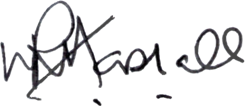 